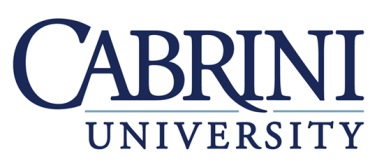 Corporate SponsorshipDoctorate in Organizational DevelopmentIndividuals applying for admission into the Doctorate program in Organizational Development at Cabrini University must complete this form and have it approved by their direct supervisor. For more information on the program, visit www.cabrini.edu/odName of Applicant					 	Work Phone __________________________________Email							 	Position/Title __________________________________Name of Employer__________________________________________________________________________________Supervisor Name and Title___________________________________________________________________________Work Address														City							 	State			 Zip				This doctoral program requires students to be on campus one week per year (in May) and one weekend per month (Friday-Sunday) for the first two years of the program.  Attendance at these on campus class meetings is mandatory for all students.  Online assignments will be required in between weekend class sessions. The cost of the program is $25,000 per year ($75,000 total), to be paid in full by April 30 each year. The program costs include all books and course materials. There is a $500 deposit due at the time of application, which is refundable until April 1st.To be completed by the Applicant’s Supervisor/EmployerThe student will be sponsored by the Employer who will fund the program costs in full:  ____ yes  _____ noIf no to question #1, the student will be sponsored by the Employer who will partially fund the program costs as follows:Amount to be paid by Employer ______________	Amount to be paid by Student _____________For applicants that are not sponsored by an Employer – agree to pay the program costs as follows:$25,000 in one invoice by April 30 	           ______yes ______ noWill seek Financial aid  		______yes ______ noCabrini Payment plan – for 10 months         _______yes ______ noThe student acknowledges that they will be responsible for a $5,000 sustaining fee for each six month period that the dissertation is not completed, beginning in year 4.  ______  yes  _______  noThe Employer acknowledges that the student will be away from work one week in May and then one Friday-Sunday time period per month (a list of weekend dates is available on the website)  ____ yes  ______ noThe student acknowledges that they will attend all on campus class meetings and they have reviewed the attendance policy  ______ yes  _______ noStudent Signature_									Date				Employer Signature_									Date				